
  Parental and Spectator Code of Conduct 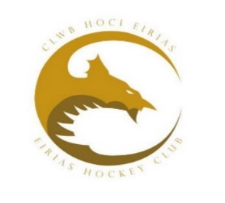 The content of this Code of Behaviour applies to all Spectators and Parents involved at Eirias Hockey Club. To protect the reputation of Eirias HC, volunteers and players.Expected Minimum Standards of Behaviour and Conduct Respect the spirit of fair play in hockey. This is more than playing within the rules. It also incorporates the concepts of friendship, respect for others and always participating with the right spirit. Focus on the young people’s efforts and enjoyment rather than winning or losing. Teach young people that honest effort and teamwork are as important as victory, so the result of each game is accepted without undue disappointment. Remember that people learn best by example. Appreciate good performances and skilful play by all participants. Respect umpires, officials, coaches, players, and spectators. Respect the decisions of officials. Leave the coach to communicate with individual players on the field of play. Show an appreciation for volunteer coaches and administrators – their efforts contribute hugely to young people being able to participate. Conduct themselves in a manner that takes all reasonable measures to protect their own safety and the safety of others. Inform the team coach, manager, captain or, if there is one, another member of a management team of any new or changed injury, health, or welfare issue which they consider is appropriate for them to know. Remember that young people participate in sport for their enjoyment, not yours. Protect others involved in the game from verbal or physical abuse and threatening or intimidating behaviour. Never ridicule or admonish a young person for making a mistake or losing a competition. Support all efforts to remove bad or abusive language and unsporting behaviour. Never force your child to take part in hockey.Support your child's involvement and help them to enjoy their sport. Respect your child’s coach, and club officials, to set your child an example. All the people at Eirias Hockey Club are unpaid volunteers. Encourage your children to respect club equipment and property. Ensure your child does not come to a session late, unprepared, unhealthy, hungry, or wearing inappropriate kit or clothing. Accompany your child to the playing area and make sure the coach or other officials are present, and that the session is going to go ahead before you leave and ensure that arrangements have been made for them to return home safely. Never place undue pressure on children to perform, participate or compete. Be aware that your attitude and behaviour directly affects the behaviour of your child and other young athletes.Use all social media responsibly when talking about what goes on at our club, by behaving in the same way online as you would in person. Do not constantly harass coaches, umpires, committee members and other parents through constant messaging, phones calls, email, or other forms of social media.Do not interfere with selection of age group teams, coaches will select teams based on a players technical, physical, and psychological levels. Trying to encourage a younger player to play out of their age group can be detrimental and become a Safeguarding issue if the coaches feel they are not ready, these judgements are always made in best the interest of the players and will be coach and manager led.We expect all parents to follow the behaviours and requests set out in this code. If any parent behaves in a way which contradicts any of the points set out above, we will address the problem straight away with the parent and aim to resolve the issue. Persistent concerns or breaches may result in parents being asked not to attend if their attendance is considered a risk to the welfare and enjoyment of young participants or the volunteers. Continued issues and repeated breaches of this code may result in us regrettably asking your child to leave the activity, event, or club permanently.